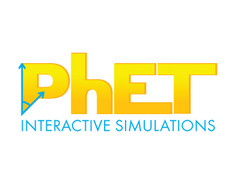 LABORATORIO INTERACTIVO: FUERZA FLOTANTEElaborado por: Jared SchmidtTraducción por: Elvis RiveraNombre ________________________________________	Fecha ____________________________Instrucciones:  Dirijase a la siguiente dirección:https://phet.colorado.edu/es/simulation/buoyancy Procedimiento:FamiliarizándoseEn la pantalla inicial(pestaña Intro), juegue con los aparatos, cambiando los bloques, observando que pasa cuando la masa, volumen and densidades se mantienen constantes.Active y desactive los espacios que dicen “Mostrar fuerzas” para ver donde estas actúan.Parte Introductoria:  Dé una breve descripción sobre cuál es la relación entre masa, volumen y densidad de cada objeto y como esta afecta cuando el objeto flota o se hunde.Lab SetupAbra la pestaña: Sala de Juegos de Flotación.Hay 5 fluidos diferentes y 5 distintos materiales a escoger (Styrofoam, Madera, Hielo, Bloque y Aluminio.Use la tabla proveída para organizar su trabajo.Procedimiento de Laboratorio:  Parte 1En cada uno de los escenarios de abajo, determine primero, prediciendo, cuando el objeto flotará o se hundirá.  Use una masa de 4.5 kg.Pruebe cada objeto una vez haya hecho la predicción y escribe sus resultados. Part 1:  Escriba una  “H” cuando se hunde o una “F” cuando flota.  ¡Haga las predicciones primero!Procedimiento de Laboratorio:  Parte 2Para cada uno de los objetos, determine la densidad a la cual se hunde en kg/L.Use una masa de 4.5 kg.Liste este valor en la tabla.Procedimiento de Laboratorio:  Parte 3En esta parte, determine la cantidad de fuerza de empuje que actúa en cada ítem de masa 4.5 kg.Determine como encontrará la cantidad de fuerza boyante o de empuje.  Talvez le sirvan las dos balanzas que aparecen en la simulación.Escriba los valores en la tabla de abajo.Conclusiones:En la parte 1 del laboratorio, ¿Que ocurrió cuando el hielo se puso en el aceite de oliva?En la parte 2 del laboratorio, ¿Cuál de los objetos tuvo la mayor densidad?De la parte 3, establezca la relación entre la fuerza de empuje y el peso del objeto cuando este: Se hunde:Flota:¿Cómo es posible tener dos objetos de la misma masa cuando uno se hunde y el otro flota? Utilice sus observaciones desde la parte introductoria del laboratorio para responder a esta pregunta.AireAireGasolinaGasolinaAceite de OlivaAceite de OlivaAguaAguaMielMielPred.Act.Pred.Act.Pred.Act.Pred.Act.Pred.Act.StyrofoamMaderaHieloBloqueAluminioAireGasolinaAceite de OlivaAguaMielStyrofoamMaderaHieloBloqueAluminioAireGasolinaAceite de OlivaAguaMielStyrofoamMaderaHieloBloqueAluminio